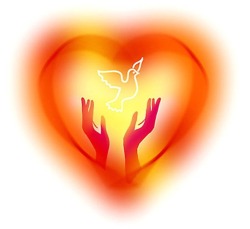 Что такое суицид и как с ним бороться?Многое, из того, что нам взрослым, кажется пустяком, для ребенка - глобальная проблема. Обязанность любого воспитателя, будь то педагог или родитель, - не допустить у ребенка мысли о том, что выхода из сложной ситуации нет.Мы попробуем разобраться в том, что такое суицид и суицидальная попытка, мы попытаемся научиться распознавать признаки надвигающейся опасности, мы узнаем, что нужно делать, чтобы не испугаться и суметь помочь другу или просто знакомому отыскать способ выхода из кризиса, именно выхода, а не ухода. Ведь суицид это уход, уход от решения проблемы, от наказания и позора, унижения и отчаяния, разочарования и утраты, отвергнутости и потери самоуважения... словом, от всего того, что составляет многообразие жизни, пусть и не в самых радужных ее проявлениях.Что нужно знать о суициде?Поскольку суицид каждый год угрожает жизни многих тысяч молодых людей, все подростки должны представлять себе, “что такое суицид и как с ним бороться”. Помни, для борьбы с суицидом достаточно одного человека – тебя.Прежде чем оказать помощь другу, который собирается совершить суицид, важно располагать основной информацией о суициде и о суицидентах. Особенно важно быть в курсе дезинформации о суициде, которая распространяется гораздо быстрее, чем информация достоверная. В памятке ты мог получить информацию о суициде, которую необходимо знать для оказания эффективной помощи оказавшемуся в беде другу или знакомому. Как помочь подросткамВыслушивайте- «Я слышу тебя». Не пытайтесь утешить общими словами типа: «Ну, все не так плохо», «Тебе станет лучше», «Не стоит этого делать». Дайте ему (ей) возможность высказаться. Задавайте вопросы и внимательно слушайте.Обсуждайте– открытое обсуждение планов и проблем снимает тревожность. Не бойтесь говорить об этом, большинство людей чувствуют неловкость, говоря о самоубийстве, и это проявляется в отрицании или избегании этой темы. Беседы не могут спровоцировать самоубийства, тогда как избегание этой темы увеличивает тревожность, подозрительность.Будьте внимательны к косвенным показателям при предполагаемом самоубийстве. Каждое шутливое упоминание или угрозу следует воспринимать всерьез. Подростки часто отрицают, что говорили всерьез, могут изображать излишнюю тревожность, гнев. Скажите, что вы принимаете их всерьез.Задавайте вопросы – обобщайте. «Такое впечатление, что ты на самом деле говоришь...», «Большинство людей задумывалось о самоубийстве…», «Ты когда-нибудь думал, как совершить его?» Если вы получаете ответ, переходите на конкретику. «Пистолет? А ты когда-нибудь стрелял? А где ты его возьмешь? Что тогда произойдет? А что если ты промахнешься? Кто тебя найдет? Ты думал о своих похоронах? Кто на них придет?» Недосказанное, затаенное вы должны сделать явным. Помогите подростку открыто говорить и думать о своих замыслах.Подчеркивайте временный характер проблем, признайте, что его чувства очень сильны, проблемы сложны. Узнайте, чем вы можете помочь, поскольку вам он уже доверяет. Узнайте, кто еще мог бы помочь в этой ситуации.Взрослому, пытающемуся помочь подростку, в поведении которого прослеживаются суицидальные намерения, следует помнить о ранимости и отчаянии, царящем в его душе, всерьез принимать его проблемы.Нельзя		Можно- Стыдить и ругать ребенка за его намерения- Следует подбирать ключ к загадке суицида, помочь разобраться в причинах- Недооценивать вероятность суицида, даже если ребенок внешне легко обсуждает свои намерения- Необходимо всесторонне оценивать степень риска суицида- Предлагать неоправданные утешения, общие слова, банальные решения, не учитывающие конкретную жизненную ситуацию- Выслушать подростка, используя слова: «Я слышу тебя». Помочь самому или выяснить, кто конкретно может помочь в создавшейся ситуации- Оставлять ребенка одного в ситуации риска- Если есть такая возможность, нужно привлечь родных и близких, друзей и т.п.- Чрезмерно контролировать и ограничивать ребенка- Главное – дружеская поддержка и опора, которые помогут ему справиться с возникшими затруднениями